Advert:(INSERT COMMITTEE NAME) COMMITTEE OF MANAGEMENTNOTICE OF ANNUAL GENERAL MEETINGDATEThe (INSERT COMMITTEE NAME) Committee of Management will be holding their General Meeting on (DATE) commencing at (TIME) at the (LOCATION).   All members of the public invited to attend. For enquiries please contact:Advertisement/Public NoticeAdvertisement/Public Notice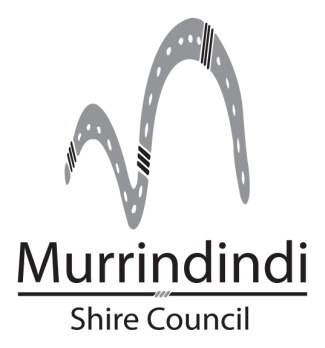 Date: Contact Person & Phone Number: